 БОЙОРОҠ                                                                                РАСПОРЯЖЕНИЕ                 № 16                                                                                  «05»  мая   2023г.О выплате единовременного поощренияВ связи  с празднованием Дня  местного самоуправления , на основании распоряжения  председателя Совета муниципального района Ишимбайский район Республики Башкортостан от 28.04.2023 г. №6, Распоряжения  администрации  муниципального района  Ишимбайский  район  Республики  Башкортостан  от  28 апреля  2023 гола №166-р осуществить единовременную выплату работникам за счет экономии средств по смете расходов на содержание аппарата  администрации  сельского  поселения Кузяновский сельсовет муниципального района Ишимбайский район Республики Башкортостан в пределах месячного фонда оплаты их труда  согласно фактически отработанного времени в текущем  году,  согласно  прилагаемого  списка:1.Шаяхметову Ильдусу  Аухадиевичу       - главе  администрации2.Хисматуллиной Гульзие  Хайрнасовне  -  управляющей делами3.Зариповой  Эльвире Сулпановне             -  специалисту  1-ой категории4.Салимову  Ахмату  Зинуровичу              -  водителю  администрацииГлава администрации                                      Шаяхметов  И.А.Башкортостан Республикаhы Ишембай районы муниципаль районы Көҙән  ауыл советы ауыл биләмәhе хакимиәте 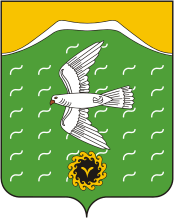           Администрация сельского поселения           Кузяновский сельсовет           муниципального района            Ишимбайский район           Республики БашкортостанСовет  урамы, 46, Көҙән  ауылы, Ишембай районы,         Башкортостан Республикаһы 453234Тел.; 8(34794) 73-243, факс 73-200.Е-mail: kuzansp@rambler.ru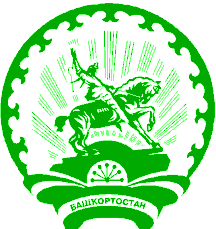           ул. Советская, 46,          с.Кузяново, Ишимбайский район,           Республика Башкортостан          453234          Тел.; 8(34794) 73-243, факс 73-200.           Е-mail: kuzansp@rambler.ru